Инфекции, передаваемые половым путем (ИППП).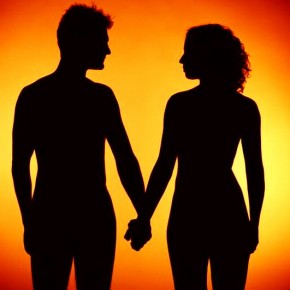 Профилактика ИППП:• отказ от случайных половых связей, особенно с группой риска по половым инфекциям, • использование презерватива в случае секса с партнером, чей статус в отношении половых инфекций неопределен,• обращение к врачу при любых симптомах подозрительных на половую инфекцию,• промывание влагалища или прямой кишки растворами антисептиков (Хлоргексидин, Гибитан, Мирамистин). Но постоянное использование антисептиков приводит к нарушению микрофлоры во влагалище. Эффективность применения антисептиков высока в отношении бактериальных инфекций, в отношении вирусных инфекций она не эффективна.